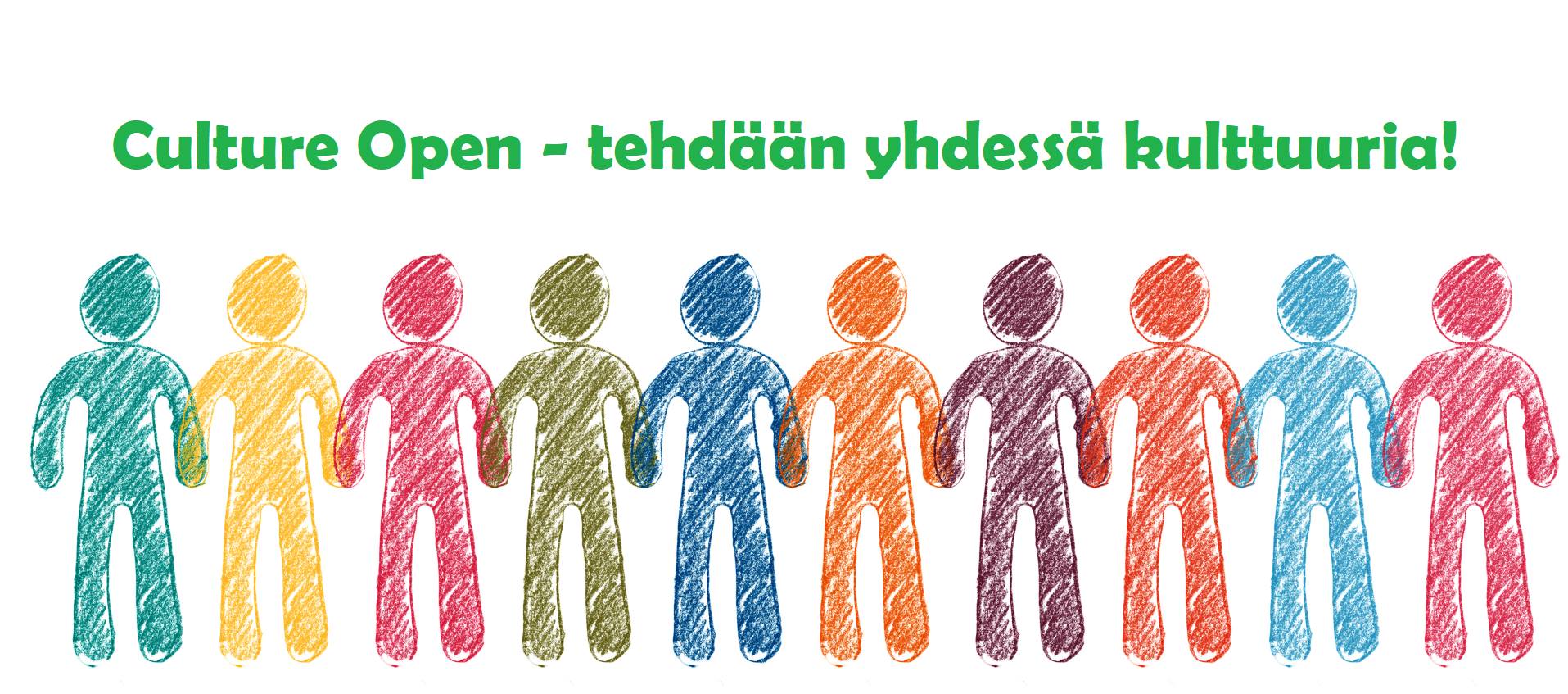 Программа тематических дней:«ParaFest live 2020»#parafestlive#parafestptz#парафест20201 день - 03.12. (четверг) «Напрямую о важном»«Он пришел, этот добрый день» - композиция в исполнении Константина Зверева (саксофон). Участник проекта «Мир души моей», г. Череповец.- Вступительное слово ведущих- Приветствие начальника управления культуры Администрации    Петрозаводского городского округа Марины Коноваловой- Приветствие директора Городского дома культуры Владимира Прикуля- Приветствие руководителя Департамента культуры Администрации города   Йоэнсуу - Суви Пирнес-Тойванен- Приветствие организатора Парафеста в городе Йоэнсуу – Арто Пиппури- «А жизнь не кончится завтра» - жестовое пение. Ариадна Любимова и Егор    Портнов г. Петрозаводск.- Представление программы по дням ведущими- Промо ролик 2 день - 04.12 (пятница)  «KarjalaStyle» 1. «Ламбаслуцкая деревня» - Никита Краснов 4 года (г. Петрозаводск, МДОУ «Детский сад комбинированного вида №1 «Светлячок»).2. Песня «Карелия» в исполнении Ариадны Любимовой и Егора Портнова- жестовое пение (г. Петрозаводск, школа № 25).3. «Карельская кадриль» - танцевальный коллектив «Радуга», руководитель Инкина Светлана (Прионежский район, п. Ладва; Ладвинский детский дом-интернат для умственно-отсталых детей)4. Занятие по флористике «Люблю тебя, Карелия» (Прионежский район, п. Шуя, Шуйская средняя школа №1)5. «Карельский окушок» - мастер-класс (г. Петрозаводск, школа-интернат № 23)6. «Карельские игры» (г. Петрозаводск,  школа-интернат № 23)7. «Карельская изба» - образовательный проект (г. Петрозаводск, школа-интернат №24)8. «Песня о Карельских ягодах» - жестовое пение (г. Петрозаводск, школа № 25)9. Коллектив «Карельская морошка» - (г. Петрозаводк, отделение социальной реабилитации ГБУ СО «КЦСОН» РК)  10. «Карельские народные игры» - спектакль (отделение социальной реабилитации ГБУ СО «КЦСОН РК» по Сегежскому району)11. Витя Кожин – стихотворение (отделение социальной реабилитации ГБУ СО «КЦСОН РК» по Беломорскому району)12. «Сказка о Карелии» - спектакль (г. Петрозаводск, школа-интернат № 21)13. «Карельские игры» - (г. Петрозаводск, школа-интернат № 21)14. «Готовим вместе» - мастер-класс по изготовлению калиток (г. Петрозаводск, школа-интернат № 21)15. Панно «Песенный хоровод», выполненное в следующих техниках: бисероплетение, вышивка, аппликация и изготовление карельских оберегов –кукол (отделение социальной реабилитации подразделения ГБУ СО «КЦСОН РК» по Кондопожскому району)16. «О рыбах в Онежском озере» - Дмитриева Лида (Прионежский район, п. Шуя, Шуйская средняя школа №1)17. «Сказка об утерянной руне» (отделение социальной реабилитации подразделения ГБУ СО «КЦСОН РК», п. Калевала)3 день - 05.12 (суббота) «Спорт-Культура»«Мы любим баскетбол» - (отделение социальной реабилитации ГБУ СО «КЦСОН РК» по Беломорскому району )Футбольный клуб «Святозар» (г. Петрозаводск)«Спорт и мы» - (отделение социальной реабилитации ГБУ СО «КЦСОН РК» по Калевальскому району)«Рыбаки и рыбки» - физкультурные игры (г. Петрозаводск, школа-интернат     № 23)Спортивный флешмоб (г. Петрозаводск, отделение социальной реабилитации ГБУ СО «КЦСОН» РК)Занятия в бассейне. КРОО «Петросино».«Быть здоровыми хотим» (отделение социальной реабилитации ГБУ СО «КЦСОН» РК г. Питкяранта)«Занятия Цигун» - КРОО «Преодоление» г. Кондопога4 день 06.12 (воскресение)  «На творческой волне»Минни Хирвонен - преподаватель и эксперт по работе с артистами с ограниченными возможностями здоровья  г. Йоэнсуу (Финляндия)Выступление Youth Able Art Group (г.Йоэнсуу)Репортаж фотовыставки JoMoni (г.Йоэнсуу)«Дружелюбная среда для людей с РАС» - сенсорная комната. Проект Музея ИЗО г. Петрозаводск.«Бисерная сказка» - виртуальна выставка, интервью - Шумилова Наталья     (г. Петрозаводск)Остонен Элина – автор  работ о необычных персонажах, живущих в стране фантазия (отделение социальной реабилитации ГБУ СО «КЦСОН РК» по Петрозаводскому городскому округу и Прионежскому району) «Светит месяц» - танцевальный коллектив «Радуга» (Прионежский район, п. Ладва; Ладвинский детский дом-интернат для умственно-отсталых детей)«Пластилиновая история» – Нематов Шухрат (отделение социальной реабилитации ГБУ СО «КЦСОН РК» по Беломорскому району)Картины в технике «Интуитивной живописи» - творческий живописный союз Ильина Юрия Николаевича и Малюковой Галины Николаевны (отделение социальной реабилитации ГБУ СО «КЦСОН РК» по Олонецкому району)	«Мастерская настроения» - проект Фонда развития и поддержки Пряжинского района "Вместе" и ГБУ СО «КЦСОН РК» (Пряжинский район, п. Эссойла)Танец «Ромашковое поле» (отделение социальной реабилитации ГБУ СО «КЦСОН РК» по Сегежскому району) Танец «Топотушки» (отделение социальной реабилитации ГБУ СО «КЦСОН РК» по Сегежскому району) Декоративно-прикладное творчество (отделение социальной реабилитации ГБУ СО «КЦСОН РК» п. Сосновец, Беломорский р-н) «Верю я» - песня в исполнении Егора Портнова жестовое пение (г. Петрозаводск, Школа № 25) Песня в исполнении Полины Сидневой (г. Петрозаводск) «Вальс» - отделение социальной реабилитации ГБУ СО «КЦСОН» РК г. Питкяранта «Па де грасс» - отделение социальной реабилитации ГБУ СО «КЦСОН» РК г. Питкяранта «Досуговый центр Радуга» - Карельская региональная детская общественная организация инвалидов «Ребенок-инвалид детства»5 день 07.12 (понедельник) «Парад профессий»12.00-14.00 – Телемост между Финляндией и Карелией «Профессиональные возможности для всех». Телемост организован благодаря коллаборации проектов Программы приграничного сотрудничества «Карелия» «Создание новых устойчивых инклюзивных культурных сервисов для особых целевых групп» «Кросс-граничное социальное предпринимательство: страртапы для каждого, возможности для всех». (Афиша).Михаил Магумов – (г. Петрозаводк, массажный салон)АНО «Дом на скале» - изготовление сувенировАриадна Любимова (дизайнер, швея) – дефиле  коллеция «Айноа»Участники Регионального чемпионата  по профессиональному мастерству среди инвалидов и лиц с ограниченными возможностями здоровья «Абилимпикс»«Работаем в библиотеке» - Янин Янис, Татьяна Степанова (Центральная библиотека г. Петрозаводск)Творческая мастерская «Каракули»- КРОО «Преодоление» г. КондопогаМастер-класс по изготовлению свечей ( г. Петрозаводск, школа-интернат № 24)6 день 08.12 (вторник) «В эфире – музыка»1. «Огонёк» - вокальная группа «Девчата» (Прионежский район, п. Ладва; Ладвинский детский дом-интернат для умственно-отсталых детей)2. «Песенка фронтового шофёра» - исполняет Яблонцев Александр (Прионежский район, п. Ладва; Ладвинский детский дом-интернат для умственно-отсталых детей)3. Ригоев Виктор Иванович – аккомпаниатор вокальной группы «Северная ягода», гармонист самоучка, участник народного хора «Тервех бриха» (отделение социальной реабилитации ГБУ СО «КЦСОН РК» по Олонецкому району)4. Вокальна группа «Друзья» и солистка Молчина Дария (отделение социальной реабилитации ГБУ СО «КЦСОН РК» по Олонецкому району)5. АНО «Клоунтерапия»6. «В горнице моей светло» - песня в исполнении вокальной группы «Дети Земли» (г. Петрозаводск, школа-интернат № 24)7. Песня в исполнении Пальшина Данила (отделение социальной реабилитации ГБУ СО «КЦСОН РК» по Суоярвскому району)9. Композиция в исполнении Константина Зверева (саксофон). Участник проекта «Мир души моей», г. Череповец.10. Произведение в исполнении Ивана Бирюкова – (г. Петрозаводск, студент музыкального колледжа им. К. Раутио по классу «Классическая гитара», участник проекта «Мир души моей»)11. Жестовое пение (Школа-интернат № 25, г.Петрозаводск)12. «Аве Мария» - песня  в исполнении Анастасии Луттиевой (отделение социальной реабилитации подразделения ГБУ СО «КЦСОН РК» по Кондопожскому району)13. «Черный кот» - песня в исполнении  вокальной группы «Веселые ребята»(отделение социальной реабилитации подразделения ГБУ СО «КЦСОН РК» по Кондопожскому району) 14. «Лимпопо-бенд» - КРОО «Преодоление» г. Кондопога15. Отрывок из Мюзикла «Бременские музыканты» - КРОО «Преодоление» г. Кондопога7 день 09.12.2020 среда «Театральная среда»Театральная студия «Росток» - руководитель Светлана Начинова (г. Петрозаводск)Театральная студия «Фантазия» - руководитель Галина Козулина (г. Петрозаводск)«Каша из топора» - Музыкально-театрализованное представление (Прионежский район, п. Ладва; Ладвинский детский дом-интернат для умственно-отсталых детей)Сказка «Колобок» (Прионежский район, п. Ладва; Ладвинский детский дом-интернат для умственно-отсталых детей)«Онегин», «Миллион алых роз», миниатюры - теневой театр (отделение социальной реабилитации ГБУ СО «КЦСОН РК» по Калевальскому району) 6. «Песенка фронтового шофёра» - в исполнении Ивана Кисилёва (отделение социальной реабилитации ГБУ СО «КЦСОН РК» по Калевальскому району)7. Спектакль «Кариус и Бактериус» - (КРОО «Преодоление» г. Кондопога)Тихомиров, Авсентьев – стихи (г. Петрозаводск)Театр-студия «Дар» - руководитель Виктор Валдаев«Дом который построил Джек» - театральная постановка (отделение социальной реабилитации ГБУ СО «КЦСОН РК» г. Петрозаводск) «Маша и медведь» - сказка (отделение социальной реабилитации ГБУ СО «КЦСОН РК» по Сегежскому району)«Сын медведь» - спектакль (г. Петрозаводск, школа-интернат № 21)«Василий Теркин» - спектакль (г. Петрозаводск, школа № 25)«Теремок» - спектакль (г. Петрозаводск, МДОУ «Детский сад комбинированного вида №1 «Светлячок»)8 день 10.12.2020 четверг «Итоги в эпилоге»Гала-концерт1. Рикка Ханнинен, музыкальная композация  «Работать, быть любимыми и любить». Слова и музыка – Риика Ханнинен.2. «Рок-н-рол» в исполнении студия спортивного бального танца (Прионежский район, п. Шуя, Шуйская средняя школа №1)3. Импровизация - Жомов Данил (г. Петрозаводск, школа-интернат №23)4. Песня «Карелия» - Алексей  Ясинский, Оксана Виноградова(г. Петрозаводск, Школа-интернат № 24) 5.  Леонид Авксентьев – карельский поэт и прозаик, Заслуженный работника культуры Республики Карелия – песня о Карелии, стихи (г. Петрозаводск).6. Произведение в исполнении Ивана Бирюкова – (г. Петрозаводск, студент музыкального колледжа им. К. Раутио по классу «Классическая гитара», участник проекта «Мир души моей»)7.  Песня в исполнении Анастасии Луттиевой (отделение социальной реабилитации подразделения ГБУ СО «КЦСОН РК» по Кондопожскому району)8.Композиция в исполнении Константина Зверева (саксофон). Участник проекта «Мир души моей», г. Череповец.9. Песня в исполнении Фатимы Богдановой (г. Петрозаводск)10. Танцевальный номер (КРОО «Преодоление», г. Кондопога)11. «Песенка о мамонтенке» - (отделение социальной реабилитации подразделения ГБУ СО «КЦСОН РК» п. Калевала)